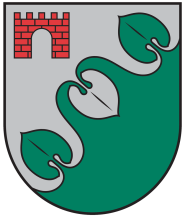 Limbažu novada DOMEReģ. Nr. 90009114631; Rīgas iela 16, Limbaži, Limbažu novads LV-4001; E-pasts pasts@limbazunovads.lv; tālrunis 64023003PASKAIDROJUMA RAKSTS Limbažu novada pašvaldības domes 2022.gada ___.maija saistošajiem noteikumiem Nr.___„Grozījumi Limbažu novada pašvaldības domes 2021.gada 28.oktobra saistošajos noteikumos Nr.14 „Limbažu novada pašvaldības nolikums””Limbažu novada pašvaldībasDomes priekšsēdētājs	                                              D.StraubergsPaskaidrojuma raksta sadaļasNorādāmā informācija1. Projekta nepieciešamības pamatojumsLimbažu novada pašvaldības dome 2021.gada 28.oktobrī pieņēmusi  saistošos noteikumus Nr.14 „Limbažu novada pašvaldības nolikums””,  pēc noteikumu pieņemšanas saņemti priekšlikumi par nepieciešamajiem precizējumiem saistošajos noteikumos, kā arī jāprecizē atsauces uz normatīvajiem aktiem, kuru nosaukumi izteikti jaunās redakcijās.2. Īss projekta satura izklāstsSaistošie noteikumi:Precizē Limbažu novada pašvaldības teritorijai ir šāds iedalījumu;Precizē augstāko normatīvo aktu nosaukumus;Precizē Domes priekšsēdētāja un vietnieku pienākumus;Precizē Civilās aizsardzības komisijas nosaukumu;Precizē pašvaldības un pašvaldības aģentūru struktūru ;Nosaka kārtību, kā izskata lēmumprojektus, kuri satur sensitīvus personu datus;Precizē, komiteju darba nosacījumus un  kā izskatāmi jautājumi, kas skar vairāku komiteju kompetenci;Nosaka jaunu (agrāku) laiku domes sēžu norisei. Precizē Domes darba organizāciju un ārkārtas sēžu sasaukšanu. Precizē jautājumu izskatīšanu komiteju un domes sēdēs.3. Informācija par plānoto projekta ietekmi uz pašvaldības budžetuNeietekmē.4. Informācija par plānoto projekta ietekmi uz uzņēmējdarbības vidi pašvaldības teritorijāNeietekmē.5. Informācija par administratīvajām procedūrāmNeietekmē.6. Informācija par konsultācijām ar privātpersonāmNav attiecināms.